                                    Pracovný list z HV pre 8.ročník                            Peter Nagy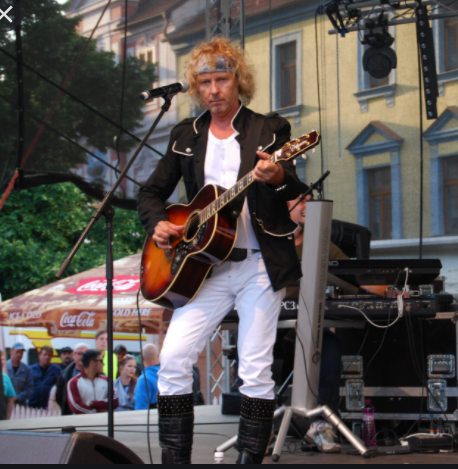 1.Dopnň meno:Slovenský spevák, hudobník, hudobný skladateľ, hudobný producent a fotograf                               __________________________________2. Na akých hudobných nástrojoch hrá? Pomôžu ti obrázky.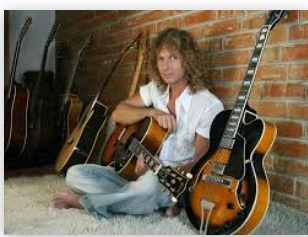                                                               _____________________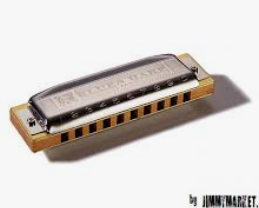                                                               _____________________3.Ako sa volá hudobná skupina P.Nagya .?Nesprávny názov vyškrtni.LimitElánModusIndigoTublatanka4.Napíš meno producenta a hudobného skladateľa s ktorým P.Nagy  spolupracoval. Pomôže ti fotografia a prezentácia.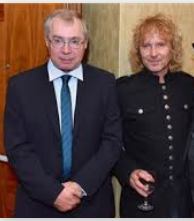 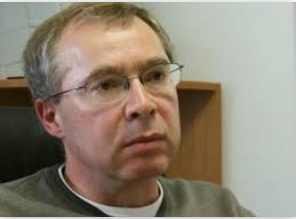 ________________________________________5.Ktoré pesničky naspieval P.Nagy? Správne odpovede podčiarkniVymyslenáAj tak sme stále frajeriLáska je tu s namiBiely kvetPravda víťazíChráň svoje bláznostvá6.Peter Nagy skladal pesničky aj .......doplň správnu odpoveď.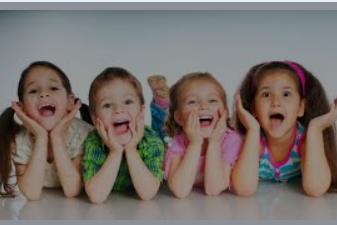                                                                     __________________7.Zaspievaj si pesničku Láska je tu s nami. Nájdeš  ju na webovej stránke.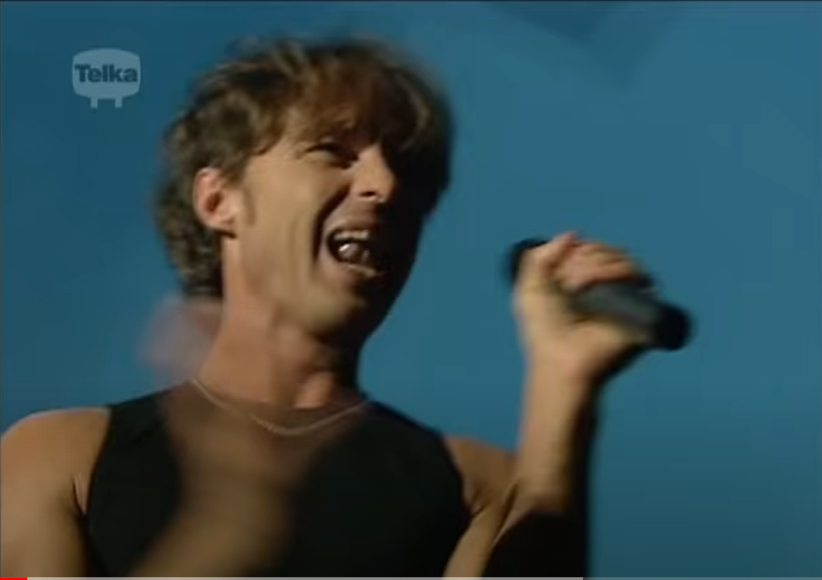 https://www.youtube.com/watch?v=a8fde8CL4Mk